Об итогах проведения районного конкурса творческих работ «Мы разные, но мы вместе. Мы – россияне!»     В целях гармонизации межнациональных отношений, воспитания уважения к этнокультурным ценностям, повышения уровня знаний об истории и культуре народов России, а также развития и поддержки творческого потенциала участников и в соответствии с утверждённым начальником отдела образования Положением с  06.10.21 г. по 22.11.21г. проводился районный конкурс творческих работ «Мы разные, но мы вместе. Мы – россияне!»      На конкурс были представлены работы из 6 ОУ: СОШ № 9, СОШ № 10, НОШ № 7, СОШ с.Фащёвка, СОШ п.свх.Прибытковский, ЦРТДЮ.    Согласно Положению о конкурсе все работы оценивались в номинациях: «Толерантность вчера, сегодня, завтра…» (эссе), «Мгновения толерантности» (фото, рисунки), «Социальная реклама» (буклет, фотоколлаж, видеоролик) в трёх возрастных группах (10-12 лет; 13-15 лет, 16-20 лет).       На основании решения оргкомитета ПРИКАЗЫВАЮ:1. За высокое качество и профессиональное выполнение работ признать победителями и наградить почётными грамотами отдела образования администрации Грязинского муниципального района следующих обучающихся:В номинации «Толерантность вчера, сегодня, завтра…» Возрастная группа 10-12 лет:         1 место –Морозов Филипп, обучающийся МБОУ НОШ № 7,  рук.Веревкина Л.В.2 и 3 место – не присуждатьВозрастная группа 16–20 лет:2 место – Суворов Роман, обучающийся МБОУ СОШ с.Фащёвка, рук.Басинских Л.А..1 и 3 место – не присуждатьВ номинации «Мгновения толерантности»(фото) Возрастная группа 10–12 лет:1 место – Герасина Анна, обучающаяся МБОУ СОШ п.свх.Прибытковский, рук. Наливкина Е.А.     2 место – Новикова Анна, обучающаяся МБОУ НОШ № 7, рук.Веревкина Л.В.3 место – Куприянов Артур, обучающийся МБУ ДО ЦРТДЮ, рук.Шашков В.А.3 место – Суркова Дария, обучающаяся МБУ ДО ЦРТДЮ, рук.Куликова Т.Е.Возрастная группа 13–15 лет:1 место – Копылова Вера, обучающаяся МБОУ СОШ п.свх.Прибытковский, рук. Марчукова О.И.1 место – Зотова Екатерина,  обучающаяся МБУ ДО ЦРТДЮ, рук.Зотова Е.В.2 место – Серветник Андрей,  обучающийся МБУ ДО ЦРТДЮ, рук.Куликова Т.Е.   3 место – не присуждатьВ номинации «Мгновения толерантности»(рисунки) Возрастная группа 10-12 лет:1 место – Суворов Роман, обучающийся МБОУ СОШ с.Фащёвка, рук.Басинских Л.А..2 место – Олемская Юлия, обучающаяся МБОУ НОШ № 7, рук.Дронова Е.И.2 место – Фёдорова Елизавета, обучающаяся МБОУ СОШ п.свх.Прибытковский, рук. Кораблина А.Ю.     3 место – Аникина Анастасия, обучающаяся МБОУ НОШ № 7, рук.Дронова Е.И.В номинации Социальная реклама» (буклет, фотоколлаж)Возрастная группа 10–12 лет:1 место – Успенский Егор, обучающийся МБУ ДО ЦРТДЮ, рук.Ванина Е.А.2 место – Филиппова Ульяна, обучающаяся МБУ ДО ЦРТДЮ, рук.Иванова С.В.3 место – не присуждатьВозрастная группа 13–15 лет:1 место – Кудряшова Мария, обучающаяся МБУ ДО ЦРТДЮ, рук.Мишанина Н.С.2 место – Нелуш Екатерина, обучающаяся МБУ ДО ЦРТДЮ, рук.Куликова Т.Е.3 место – Ряжских Илья, обучающийся МБОУ СОШ № 10, рук.Белолипецкая В.П.В номинации Социальная реклама» (видеоролик)Возрастная группа 10–12 лет:1 место – Бучнева Анна, обучающаяся МБОУ НОШ № 7, рук.Подласова С.А.2 и 3 место – не присуждатьВозрастная группа 13–15 лет:1 место – Шаврина Ектерина, Колесникова Мария, Егорова Александрина, Суркова Дария, обучающиеся МБУ ДО ЦРТДЮ, рук.Куликова Т.Е.2 и 3 место – не присуждать2. Работы победителей по всем номинациям в каждой возрастной группе направить в АНО «Центр социальной адаптации мигрантов» для участия в областном конкурсе творческих работ «Мы разные, но мы вместе. Мы – россияне!»Начальник  отдела образования                                              А.Ю.Васильева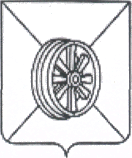    АДМИНИСТРАЦИЯ  ГРЯЗИНСКОГО  МУНИЦИПАЛЬНОГО РАЙОНА            ОТДЕЛ   ОБРАЗОВАНИЯКрасная площадь ул., д.38, г.Грязи   Липецкая обл.,  399050тел./факс: (261) 2-25-51П Р И К А З      от 26.11.21г.                     №    690 